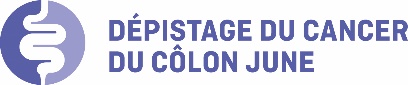 Delémont, le 20 août 2018Bulletin d’inscription à la séance de formation continue duProgramme de dépistage organisé du cancer du côlon Programme :	Voir au dos ou sur www.depistage-bejune.chCrédits :	Le cours donne droit à la reconnaissance suivante :	FPH 	12,5 points	SSGe	2 CME	SSMIG	3 créditsAgenda :	de 19h à 21h30 ; quatre dates à choix sur quatre lieux différents : - mercredi 29 août, Neuchâtel 
  HNE-Pourtalès, auditoire 4e étage- jeudi 30 août, Delémont 
  Division commerciale, auditoire du Bâtiment A (nouveau bâtiment), rue de l’Avenir 33- mercredi 5 septembre, Porrentruy
  Hôpital du Jura, Grande salle du 6e étage (par l’ascenseur de la radiologie)- jeudi 6 septembre, La Chaux-de-Fonds
  HNE-Chaux-de-Fonds, salle polyvalente 2.07 (2e étage)Inscription : 	courriel : info@adc-bejune.ch	ou courrier : ADC BEJUNE – rue des Moulins 12 – 2800 Delémont
	ou fax : 032 423 27 35
	ou téléphone : 032 422 58 06
A retourner jusqu’au 28 août 2018.……………………………………………………………………………………………………………………………………………………………………Le-la soussigné-e s’inscrit à la soirée de formation continue.Veuillez cocher la date choisie : 		le 29 août à Neuchâtel		le 30 août à Delémont	le 5 septembre à Porrentruy	le 6 septembre à La Chaux-de-FondsNom : …………………………………………………………… Prénom : ……………………………………………………………Adresse : ……………………………………………………………………………………………………………………………………Courriel : ……………………………………………………………………………………………………………………………………Date : ………………………………………………………………….. Signature : ……………………………………………………